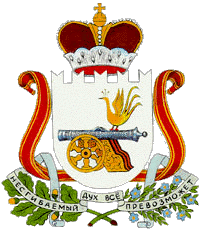   АДМИНИСТРАЦИЯ СТУДЕНЕЦКОГО СЕЛЬСКОГО ПОСЕЛЕНИЯ  ШУМЯЧСКОГО РАЙОНА СМОЛЕНСКОЙ ОБЛАСТИПОСТАНОВЛЕНИЕот  27 мая 2014года           №20О     внесении      изменений             впостановление          АдминистрацииСтуденецкого  сельского   поселенияШумячского     района    Смоленскойобласти  от  01  марта  2011года  №19«О  кодексе  чести    муниципального  служащего»        На  основании  Федерального  закона  от  02 марта  2007 года  №25-ФЗ  «О муниципальной службе в Российской Федерации       Администрация Студенецкого  сельского   поселения Шумячского     района    Смоленской области  ПОСТАНОВЛЯЕТ:    1.Внести  в  постановление    Администрации Студенецкого  сельского   поселения Шумячского     района    Смоленской области  от  01  марта  2011года  №19 «О  кодексе  чести    муниципального   служащего»  следующие  изменения:-пункт  3.9  части  3  Кодекса  чести  муниципального  служащего  дополнить  абзацами  следующего  содержания:      «Муниципальный служащий, замещающий должность муниципальной службы, включенную в соответствующий перечень, обязан представлять сведения о своих расходах, а также о расходах своих супруги (супруга) и несовершеннолетних детей в порядке и по форме, которые установлены для представления сведений о доходах, расходах, об имуществе и обязательствах имущественного характера государственными гражданскими служащими субъектов Российской Федерации.     Контроль за соответствием расходов муниципального служащего, его супруги (супруга) и несовершеннолетних детей их доходам осуществляется в порядке, предусмотренном Федеральным законом от 25 декабря 2008 года N 273-ФЗ "О противодействии коррупции" и Федеральным законом "О контроле за соответствием расходов лиц, замещающих государственные должности, и иных лиц их доходам", нормативными правовыми актами Президента Российской Федерации, законами и иными нормативными правовыми актами субъектов Российской Федерации, муниципальными правовыми актами.       (см. текст в предыдущей редакции)Непредставление муниципальными служащим сведений о своих доходах, расходах, об имуществе и обязательствах имущественного характера, а также о доходах, расходах, об имуществе и обязательствах имущественного характера своих супруги (супруга) и несовершеннолетних детей в случае, если представление таких сведений обязательно, либо представление заведомо недостоверных или неполных сведений является правонарушением, влекущим увольнение муниципального служащего с муниципальной службы2.Настоящее  постановление  вступает  в  силу  после  дня  его  обнародования.3.Контроль  за  исполнением  настоящего  постановления  оставляю  за  собой.Глава  АдминистрацииСтуденецкого  сельского  поселенияШумячского района  Смоленской  области                              И.В. Кулешова